Проект подготовлен юридическим отделом аппарата Городской Думы Петропавловск-Камчатского городского округа и внесен председателем Городской Думы Петропавловск-Камчатского городского округа Монаховой Г.В.РЕШЕНИЕРассмотрев обращение администрации Петропавловск-Камчатского городского округа от 12.10.2017 № 01-01-01/2087/17 с просьбой об официальном толковании применения понятия «непрерывный стаж работы», содержавшегося в пунктах 2 и 3 части 2 статьи 2 Решения Городской Думы Петропавловск-Камчатского городского округа от 02.09.2014 № 247-нд «О порядке принятия решений о приватизации служебных жилых помещений муниципального жилищного фонда»,  действовавших в редакции до 08.08.2017, в соответствии с пунктом 50 части 2 статьи 28 Устава Петропавловск-Камчатского городского округа, статьей 83 Регламента Городской Думы Петропавловск-Камчатского городского округа, утвержденного решением Городской Думы Петропавловск-Камчатского городского округа от 26.10.2016 № 1095-р, Городская Дума Петропавловск-Камчатского городского округаРЕШИЛА:1. Принять Решение об официальном толковании пунктов 2 и 3 части 2 статьи 2 Решения Городской Думы Петропавловск-Камчатского городского округа от 02.09.2014 № 247-нд «О порядке принятия решений о приватизации служебных жилых помещений муниципального жилищного фонда», действовавших в редакции до 08.08.2017. 2. Направить принятое Решение Главе Петропавловск-Камчатского городского округа для подписания и обнародования.РЕШЕНИЕот ___________№ ___ -ндОб официальном толковании пунктов 2 и 3 части 2 статьи 2 Решения Городской Думы Петропавловск-Камчатского городского округа от 02.09.2014 № 247-нд «О порядке принятия решений о приватизации служебных жилых помещений муниципального жилищного фонда», действовавших в редакции до 08.08.2017Принято Городской Думой Петропавловск-Камчатского городского округа(решение от ___________№ ______)1. Решение Городской Думы Петропавловск-Камчатского городского округа
от 02.09.2014 № 247-нд «О порядке принятия решений о приватизации служебных жилых помещений муниципального жилищного фонда» (далее – Решение Городской Думы от 02.09.2014 № 247-нд) состоит из 4 статей и приложения, содержащего перечень востребованных профессий в Петропавловск-Камчатском городском округе.2. В редакции до 08.08.2017 статья 2 Решения Городской Думы от 02.09.2014
№ 247-нд состояла из 2 частей, каждая из которых при сохранении логического единства имела самостоятельное правовое содержание: 1) часть 1, состоящая из 4 пунктов, определяющая круг граждан, имеющих право на приватизацию занимаемого служебного жилого помещения (граждане профессий, входящих в перечень востребованных профессий в городском округе, установленный в приложении к Решению Городской Думы от 02.09.2014 № 247-нд,
а также муниципальные служащие);2) часть 2, состоявшая из 7 (по состоянию на 07.08.2017) пунктов, устанавливавших условия реализации права на приватизацию служебных жилых помещений, и абзаца девятого, регулировавшего порядок применения пунктов 1 – 7 части 2 (определявшего достаточность наличия указанных в части 2 условий путем ограничения их количества).3. Пункты 2 и 3 части 2 статьи 2 Решения Городской Думы от 02.09.2014
№ 247-нд до 08.08.2017 содержали понятие «непрерывный стаж работы», применимое исключительно в пределах предмета регулирования Решения Городской Думы от 02.09.2014 № 247-нд, означавшее:1) в пункте 2 - продолжительность работы без перерыва (не менее 13 лет)
в муниципальных учреждениях, муниципальных предприятиях одной отрасли деятельности (и/или государственных учреждениях, предприятиях здравоохранения), если при переходе с одного муниципального учреждения, муниципального предприятия определенной отрасли деятельности (и/или государственного учреждения, предприятия здравоохранения) в другое муниципальное учреждение, муниципальное предприятие той же отрасли деятельности (и/или государственное учреждение, предприятие здравоохранения) непрерывность стажа сохранялась
в установленном порядке;2) в пункте 3 - продолжительность работы без перерыва (не менее 8 лет) в одном муниципальном учреждении, муниципальном предприятии (и/или государственном учреждении, предприятии здравоохранения). 4. Считать, что правовой смысл пунктов 2 и 3 части 2 статьи 2 Решения Городской Думы 02.09.2014 № 247-нд, действовавших в редакции до 08.08.2017, установленный настоящим решением в части отношений, связанных с применением понятия «непрерывный стаж работы», является общеобязательным и исключает любое иное его истолкование в правоприменительной практике.5. Настоящее Решение вступает в силу после дня его официального опубликования.Глава Петропавловск-Камчатского городского округа                                                                                        В.Ю. Иваненко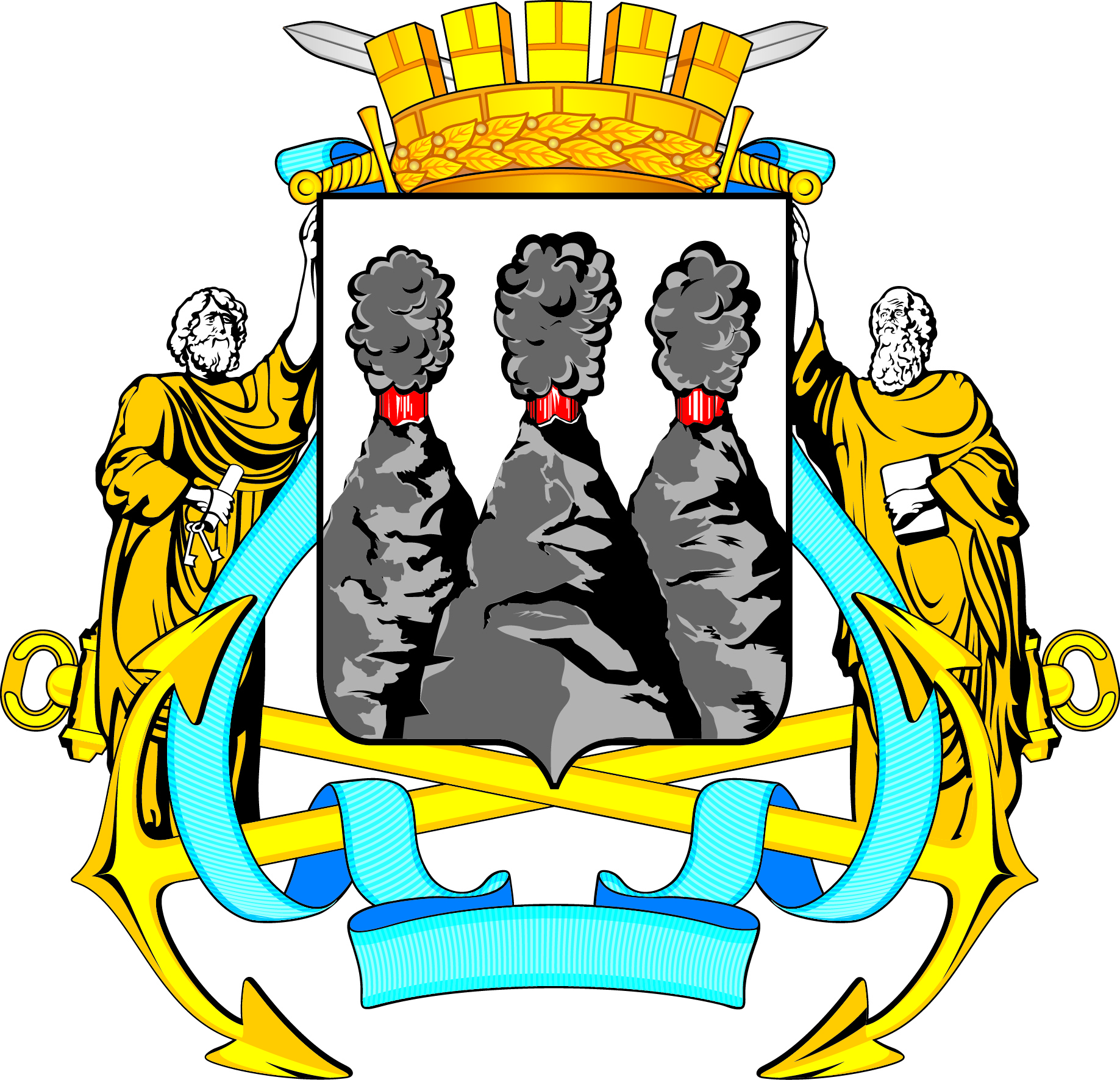 ГОРОДСКАЯ ДУМАПЕТРОПАВЛОВСК-КАМЧАТСКОГО ГОРОДСКОГО ОКРУГАот                  №    -р-я сессияг.Петропавловск-КамчатскийО принятии решения об официальном толковании пунктов 2 и 3 части 2 статьи 2 Решения Городской Думы Петропавловск-Камчатского городского округа от 02.09.2014 № 247-нд «О порядке принятия решений о приватизации служебных жилых помещений муниципального жилищного фонда», действовавших в редакции до 08.08.2017Председатель Городской ДумыПетропавловск-Камчатскогогородского округаГ.В. МонаховаГОРОДСКАЯ ДУМАПЕТРОПАВЛОВСК-КАМЧАТСКОГО ГОРОДСКОГО ОКРУГА